下午1:35  S1-5 龍舌蘭錦標下午1:35  S1-5 龍舌蘭錦標下午1:35  S1-5 龍舌蘭錦標下午1:35  S1-5 龍舌蘭錦標下午1:35  S1-5 龍舌蘭錦標( ) 現時當地評分註：F/CF/EvensF/JF – 大熱B - 戴眼罩BO - 戴單邊眼罩CP –戴羊毛面箍H - 戴頭罩SR - 戴鼻箍TT –  綁繫舌帶V - 戴開縫眼罩XB –戴交叉鼻箍(a) – 見習騎師R – 後備S1-5下午1:35 香港時間(4.11.2017)(當地時間 下午4:35 )(4.11.2017)龍舌蘭錦標 (一級賽)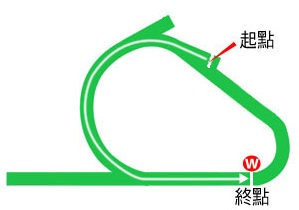 澳洲費明頓馬場 - 草地 - 1600米 (左轉)公開讓賽。最低負磅115磅。不設見習騎師減磅。總獎金 (澳元) $1,000,000及獎座 $2,500冠軍 $600,000及獎座 $2,500，亞軍 $180,000，季軍 $90,000，殿軍 $45,000，第五名 $25,000，第六名 $20,000，第七名 $20,000，第八名 $20,000。(14匹參賽馬)1名次日期賽事名稱、級別及獎金賽事名稱、級別及獎金馬場馬場途程/跑道/場地途程/跑道/場地負磅騎師檔位末段時間頭馬時間分段名次 分段名次 分段名次 分段名次 分段名次 分段名次 名次及          勝負距離名次及          勝負距離賠率配備冠軍/亞軍/季軍簡評2/618/3/17G2布林美錦標 三歲以上 定磅賽澳元202,000澳費明頓1600 左草地 好 121艾朗433.291.35.4422223.251.65F柏倫天奴 130  東瀛明星 121  哈霖 121  出閘笨拙，留守第二位，於三百五十米處時曾一度取得領先，但迅即被對手超越，末段從未對頭馬構成威脅，但走勢仍可。5/1119/8/17G2羅倫斯錦標 三歲以上 分齡讓賽澳元201,000澳考菲爾德1400 左草地 軟 130艾朗1135.281.24.06-3354.18.50喜特來 132  天祐和平 130  壞漢子 130  留守第三位，末段衝刺普通。3/112/9/17G1文西錦標 三歲以上 分齡讓賽澳元1,002,000澳考菲爾德1400 左草地 好 130薛恩334.301.23.36-5631.8515TT織女法力 130  壞漢子 130  東瀛明星 130  留居第五位，轉彎時失地，末段沿欄而上。6/141/10/17G1羅柏奇勒爵士錦標 讓賽澳元502,000澳考菲爾德1400 左草地 好 122薛恩1435.301.22.28-131362.66B/TT聖雅勒徑 115  Mr Sneaky (AUS) 115  讚不絕口 115  留居後列，轉彎時走第七至第八疊，末段在略為不利的場地下衝刺強勁。1/1814/10/17G1杜勒讓賽澳元502,750澳考菲爾德1600 左草地 好 127連達文1636.121.35.861412111110B/TT東瀛明星 127  主權國 115  岩石學 115  留守中間較後的位置，走第三疊，取得遮擋，轉彎時走第六至第七疊，最後一百五十米取得領先，維持勁勢至終點。2名次日期賽事名稱、級別及獎金賽事名稱、級別及獎金馬場馬場途程/跑道/場地途程/跑道/場地負磅騎師檔位末段時間頭馬時間分段名次 分段名次 分段名次 分段名次 分段名次 分段名次 名次及          勝負距離名次及          勝負距離賠率配備冠軍/亞軍/季軍簡評5/925/2/17G1未來錦標 三歲以上 分齡讓賽澳元502,000澳考菲爾德1400 左草地 好 130連達文433.741.22.96-8851.6517TT壞漢子 130  東瀛明星 130  南美小國 130  留居中間較後的位置，於二百米處時受阻，其後重拾步韻及收復失地。6/1216/9/17G2波比路易士讓賽 四歲以上澳元201,500澳費明頓1200 直草地 好 128薛凱華1134.221.09.94-111266.7526TT精彩鬥士 126  Scales of Justice (AUS) 127  富庶之地 117  留守後列，末段衝刺一般，僅略為收復失地。13/141/10/17G1羅柏奇勒爵士錦標 讓賽澳元502,000澳考菲爾德1400 左草地 好 125薛凱華1035.301.22.28-1011138.251TT聖雅勒徑 115  Mr Sneaky (AUS) 115  讚不絕口 115  留守後列，走第三疊，取得遮擋，轉彎時走第五至第六疊，末段衝刺一般。11/1314/10/17L週末商販錦標 讓賽澳元120,500澳考菲爾德1400 左草地 好 136羅禮雅735.021.23.94-119113.517TT搖滾快駒 126  Religify (AUS) 133  信利多 127  留守中間較後的位置，走勢尚佳，但自三百米處起未能望空。1/928/10/17G2水晶一哩賽 分齡讓賽澳元203,000澳滿利谷1600 左草地 好 130薛恩535.451.34.56555139TT行運商販 130  Religify (AUS) 130  有點兒 130  留守第五位，落後十個馬位，轉彎時走第三疊，於二百米處時取得領先，勝出賽事。3名次日期賽事名稱、級別及獎金賽事名稱、級別及獎金馬場馬場途程/跑道/場地途程/跑道/場地負磅騎師檔位末段時間頭馬時間分段名次 分段名次 分段名次 分段名次 分段名次 分段名次 名次及          勝負距離名次及          勝負距離賠率配備冠軍/亞軍/季軍簡評3/98/4/17G1女皇伊利沙伯錦標 三歲以上 分齡讓賽澳元4,114,500澳蘭域2000 右草地 軟 130白布朗436.872.07.2277635.7151雲絲仙子 126  喜特來 130  隆重感覺 130  千六米處時留守中間較後的位置，走第二疊，落後對手六個馬位，於八百米處時落後五個馬位，轉入直路時追近頭馬，末段衝刺頗佳。6/106/5/17G2賀連特錦標 分齡讓賽澳元358,000澳黃金海岸1800 右草地 好 130白布朗933.611.48.5577862.911有點兒 130  一看動人 126  謀旺時 130  千二米處時留守第七位，走第二疊，落後對手五個馬位，於八百米處時居第七位，走第二疊，落後四個馬位，轉彎時居第八位，走第二疊，落後六個馬位，其後一直未能望空至最後二百米，此時騎師移出，末段在外疊衝刺尚佳，但未能構成太有力的威脅。1/1520/5/17G1東奔盃 分齡讓賽澳元658,000澳東奔2000 右草地 大爛 130白布朗1536.772.06.6312101111.39隆重感覺 130  Star Exhibit (AUS) 130  好彩獲勝 130  八百米處時留守後列，走第三疊，落後對手十一個馬位，轉彎時逐步追前落後至六個馬位，走第五疊，仍然居後，其後移出展開衝刺，走勢強勁，輕鬆取勝。騎師因為用鞭不當而被罰款。8/122/9/17G2湛士福錦標 三歲以上 分齡讓賽澳元252,000澳蘭域1600 右草地 好 130白布朗234.691.34.11447810.431雲絲仙子 126  赤艷精彩 130  勁震力 130  留守中間位置，走第二疊，落後九個馬位，轉入直路時爭取空位，直路上衝刺一般。8/930/9/17G2山崗錦標 三歲以上 分齡讓賽澳元502,000澳蘭域1800 右草地 好 130白布朗435.041.49.9856785.57.50傳統制服 130  安比利河 130  防水外套 130  留守中間較後的位置，走第二疊，落後約五個馬位，直路上仍落後約六個半馬位，居後列，末段毫無衝刺。4名次日期賽事名稱、級別及獎金賽事名稱、級別及獎金馬場馬場途程/跑道/場地途程/跑道/場地負磅騎師檔位末段時間頭馬時間分段名次 分段名次 分段名次 分段名次 分段名次 分段名次 名次及          勝負距離名次及          勝負距離賠率配備冠軍/亞軍/季軍簡評5/1520/5/17G1東奔盃 分齡讓賽澳元658,000澳東奔2000 右草地 大爛 130麥維凱1336.772.06.635555220隆重感覺 130  Star Exhibit (AUS) 130  好彩獲勝 130  走外疊，於千二米處時居第六位，走第三疊，沒有遮擋，落後六個馬位，於八百米處時居第五位，走第三疊，沒有遮擋，其後移至第六疊競跑，轉彎時走第五疊，落後五個馬位，末段衝刺尚可。8/102/9/17G2電車路錦標 三歲以上 定磅賽澳元202,000澳蘭域1400 右草地 好 125布文334.051.21.9777884.113高興崇拜 126  待沽墨城 121  威耀寶 121  留守中間較後的位置，走第二疊，落後四個半馬位，轉入直路時爭取空位，末段得以望空後衝刺尚勁。4/816/9/17G1佐治文斯錦標 三歲以上 分齡讓賽澳元505,000澳蘭域1600 右草地 好 130韋米高834.961.33.6588847.6151雲絲仙子 126  高興崇拜 130  影視娛樂 125  留居包尾，走第二疊，落後八個半馬位，轉入直路時仍在後列，僅略為收復失地。7/1030/9/17G1葉森讓賽 三歲以上澳元1,007,000澳蘭域1600 右草地 好 117貝湯美434.681.33.1799874.926高興崇拜 126  待沽墨城 115  犀利神 111  起步較慢，並受對手擠碰而失地，留居接近包尾位置，走第二疊，落後約七個馬位，直路上移出，仍落後四個半馬位，末段未能構成威脅。3/1014/10/17G3加雲盾 三歲以上 分齡讓賽澳元501,000澳蘭域2000 右草地 好 130布文534.502.04.3455631.511傳統制服 130  高興崇拜 130  望見利 130  千六米處時留守中間較後的位置，居內欄，落後約五個半馬位，八百米處時落後約四個馬位，直路上爭取直位，落後約兩個半馬位，於三百五十米處時移出，末段衝刺仍佳，可惜最後一百五十米嚴重失去平衡。5名次日期賽事名稱、級別及獎金賽事名稱、級別及獎金馬場馬場途程/跑道/場地途程/跑道/場地負磅騎師檔位末段時間頭馬時間分段名次 分段名次 分段名次 分段名次 分段名次 分段名次 名次及          勝負距離名次及          勝負距離賠率配備冠軍/亞軍/季軍簡評2/1012/8/17三歲以上 讓賽澳元100,000澳玫瑰崗1400 右草地 好 129薛恩235.271.23.02-3320.33.40御前侍衛 117  待沽墨城 129  說文解字 121  留守內欄第三位，落後個半馬位，轉入直路時仍在前領賽駒之後，於一百五十米處時嚴重勒避，於七十五米處時移入內欄，終點前衝刺強勁，理應勝出賽事。2/102/9/17G2電車路錦標 三歲以上 定磅賽澳元202,000澳蘭域1400 右草地 好 121韋米高834.051.21.9765220.86高興崇拜 126  待沽墨城 121  威耀寶 121  早段及中段均較為搶口，留守中間位置，走第三疊，沒有遮擋，落後兩個半馬位，轉入直路時走第三疊，於二百五十米處時取得領先，末段未能抵抗頭馬的衝刺，直路上內閃。2/716/9/17G3李智讓賽 三歲以上 讓賽澳元151,600澳蘭域1400 右草地 好 126薛恩334.221.21.67-4320.23.20衝破難關 117  待沽墨城 126  Burning Passion (AUS) 123  於千一米處時收慢，跑至中段時搶口，留守第四位，走第二疊，落後兩個馬位，轉入直路時走第三疊，末段衝刺不俗，但未能威脅頭馬。2/1030/9/17G1葉森讓賽 三歲以上澳元1,007,000澳蘭域1600 右草地 好 115薄奇能934.681.33.1778720.58高興崇拜 126  待沽墨城 115  犀利神 111  出閘笨拙，早段及中段均有搶口，留守內欄中間較後的位置，落後約六個半馬位，其後受阻收慢，仍落後約四個馬位，於二百米處時移入內欄，末段衝刺強勁，但從未威脅頭馬。6/1814/10/17G1杜勒讓賽澳元502,750澳考菲爾德1600 左草地 好 121薄奇能1536.121.35.8622262.68.50東瀛明星 127  主權國 115  岩石學 115  留守第二位，於三百米處時取得領先，於一百五十米處時被追上，末段仍奮力爭先。6名次日期賽事名稱、級別及獎金賽事名稱、級別及獎金馬場馬場途程/跑道/場地途程/跑道/場地負磅騎師檔位末段時間頭馬時間分段名次 分段名次 分段名次 分段名次 分段名次 分段名次 名次及          勝負距離名次及          勝負距離賠率配備冠軍/亞軍/季軍簡評1/1225/4/17三歲馬 讓賽澳元100,000澳費明頓1600 左草地 大爛 122岳禮華1037.041.39.7688312.752.70F蛋撻 122  Spanner Head (AUS) 119  So Poysed (AUS) 116  1/146/5/17G1玉泉橡樹大賽 三歲馬 雌馬 定磅賽澳元501,150澳萬富圍2010 左草地 好 123麥維凱435.882.04.3211121110.13蛋撻 123  嘉麗娜 123  Ana Royale (AUS) 123  1/163/6/17G1昆士蘭橡樹大賽 三歲馬 雌馬 定磅賽澳元507,400澳東奔2200 右草地 好 125麥維凱934.982.16.0112121111.33.10蛋撻 125  Pygmy (AUS) 125  Oklahoma Girl (AUS) 125  於八百米處時走第三疊，居中間較後的位置，落後九個馬位，其後移出，轉彎時仍在中間較後的位置，落後六個馬位，走第五疊，最後一百米取得領先，輕鬆大勝。2/79/9/17G2馬克斯錦標 三歲以上 讓賽澳元202,000澳玫瑰崗1300 右草地 好 121麥維凱433.571.14.92-65245調兵遣將 125  蛋撻 121  歐羅使者 118  於八百米處時留守中間較後的位置，走第二疊，落後約六個馬位，轉入直路時走第三疊，仍落後五個馬位，末段衝刺仍佳。7/1814/10/17G1杜勒讓賽澳元502,750澳考菲爾德1600 左草地 好 118岳禮華936.121.35.8698673.15.50F東瀛明星 127  主權國 115  岩石學 115  留守內欄第七位，末段沿欄略為追前，衝刺未算凌厲。7名次日期賽事名稱、級別及獎金賽事名稱、級別及獎金馬場馬場途程/跑道/場地途程/跑道/場地負磅騎師檔位末段時間頭馬時間分段名次 分段名次 分段名次 分段名次 分段名次 分段名次 名次及          勝負距離名次及          勝負距離賠率配備冠軍/亞軍/季軍簡評4/1213/2/17G2太陽神錦標 三歲以上 分齡讓賽澳元252,000澳蘭域1400 右草地 好 130白布朗434.961.22.57-444916SR雲絲仙子 126  喜特來 130  萬年戲劇 130  留守內欄第四位，落後對手兩個半馬位，轉入直路時仍在前領賽駒之後，直路上衝刺普通，賽後發現蹄部有些問題。9/1111/3/17G2阿積斯錦標 三歲以上 讓賽澳元202,000澳玫瑰崗1500 右草地 軟 128薛恩235.581.31.04-4292.84.60SR有點兒 130  新蒂珀萊 117  試影 121  留守內欄第四位，落後對手個半馬位，轉入直路時仍在前領賽駒之後，於二百米處時已告敗陣，終點前乏力墮退。17/201/4/17G1唐加士打一哩賽 三歲以上 讓賽澳元3,139,250澳蘭域1600 右草地 大爛 119岳禮華1937.391.39.171920191714.761SR有點兒 121  高興崇拜 122  隆重感覺 116  留居包尾，走內疊，落後十個半馬位，轉入直路時仍在後列，末段毫無走勢。7/1416/9/17LThe Sofitel 四歲以上 讓賽澳元121,200澳費明頓1400 左草地 好 131彭令旋134.081.22.62-6775.341反戰歌 119  Mr Sneaky (AUS) 119  Count da Vinci (NZ) 119  留守中間位置，末段未能加速，衝刺一般。3/1314/10/17L週末商販錦標 讓賽澳元120,500澳考菲爾德1400 左草地 好 127彭令旋1235.021.23.94-91131.3519搖滾快駒 126  Religify (AUS) 133  信利多 127  留守中間較後的位置，跑至中段時搶口，轉彎時仍在接近包尾的位置，末段從馬群之間交出強橫的後勁，收復不少失地。8名次日期賽事名稱、級別及獎金賽事名稱、級別及獎金馬場馬場途程/跑道/場地途程/跑道/場地負磅騎師檔位末段時間頭馬時間分段名次 分段名次 分段名次 分段名次 分段名次 分段名次 名次及          勝負距離名次及          勝負距離賠率配備冠軍/亞軍/季軍簡評7/1911/3/17G1古摩亞經典大賽 三歲以上 雌馬 讓賽澳元607,000澳玫瑰崗1500 右草地 軟 116艾道拿1935.461.29.65-181773.94.40F皇天在上 121  潛移默化 120  扭紋酥 120  5/819/8/17G3Show County 三歲以上 讓賽澳元151,000澳蘭域1200 右草地 好 118麥維凱133.021.08.06-8652.33.80F調兵遣將 122  維珍尼人 119  Burning Passion (AUS) 123  起步時嚴重失蹄，留守接近包尾位置，落後五個半馬位，直路上爭取空位，僅在終點前才能望空，即交出強勁的後追力。賽後發現右下唇有傷口。6/139/9/17G3Sheraco Stakes 三歲以上 雌馬 定磅賽澳元151,000澳玫瑰崗1200 右草地 好 126布文1133.821.09.42-131163.25H狂喜 121  Perizada (AUS) 119  逸思洞 123  接近八百米處時落後約八個馬位，轉入直路時移至最外，落後約五個馬位，末段衝刺仍可。3/1123/9/17G2Golden Pendant 三歲以上 雌馬 定磅賽澳元403,000澳玫瑰崗1400 右草地 好 126布文135.101.23.75-4431.24.20FH逸思洞 123  東岸之花 126  峨嵋劍 126  出閘較慢，留守內欄第四位，落後個半馬位，轉入直路時仍在領放賽駒之後，落後個半馬位，於三百八十米處時沿欄加速，末段衝刺仍佳。11/1814/10/17G1杜勒讓賽澳元502,750澳考菲爾德1600 左草地 好 115百士德536.121.35.86101012114.514東瀛明星 127  主權國 115  岩石學 115  留守中間位置，末段衝刺一般。9名次日期賽事名稱、級別及獎金賽事名稱、級別及獎金馬場馬場途程/跑道/場地途程/跑道/場地負磅騎師檔位末段時間頭馬時間分段名次 分段名次 分段名次 分段名次 分段名次 分段名次 名次及          勝負距離名次及          勝負距離賠率配備冠軍/亞軍/季軍簡評17/1911/3/17G1古摩亞經典大賽 三歲以上 雌馬 讓賽澳元607,000澳玫瑰崗1500 右草地 軟 112衛韜禮735.461.29.65-1115179.451皇天在上 121  潛移默化 120  扭紋酥 120  1/1329/4/17G3Hawkesbury Crown 三歲以上 雌馬 定磅賽澳元176,750澳鶴斯百里1300 右草地 好 123安國倫733.141.15.41-101010.7111木手杖 123  逸思洞 123  Kinshachi (AUS) 126  15/1513/5/17G3Dark Jewel Classic 雌馬 讓賽澳元202,100澳斯昆1400 右草地 好 126安國倫534.561.23.62-11111518.56.50逸思洞 123  快回應 117  金枝玉葉 117  7/107/10/17三歲以上 讓賽澳元100,000澳蘭域1400 右草地 好 129安國倫734.591.21.90-9972.810Sir Plush (NZ) 118  Mighty Lucky (AUS) 130  齊闖前路 122  起步時與對手碰撞，留居內欄包尾，落後約七個半馬位，直路早段受力策，落後約五個半馬位，於二百米處時收慢，最後一百米取得空位，即交出理想的衝刺，理應跑得更加接近。3/1421/10/17G2翠士雅錦標 四歲以上 雌馬 定磅賽澳元201,000澳考菲爾德1400 左草地 好 125莫雷拉1134.521.23.80-131330.8514光映寰宇 129  雜果賓治 125  木手杖 125  留居後列，走第三疊，取得遮擋，轉彎時走第六疊，末段衝刺強勁。10名次日期賽事名稱、級別及獎金賽事名稱、級別及獎金馬場馬場途程/跑道/場地途程/跑道/場地負磅騎師檔位末段時間頭馬時間分段名次 分段名次 分段名次 分段名次 分段名次 分段名次 名次及          勝負距離名次及          勝負距離賠率配備冠軍/亞軍/季軍簡評5/1310/6/17讓賽澳元101,000澳費明頓1400 左草地 好 122施德瀚534.531.22.31-121255.33.80FTshahitsi (AUS) 122  貞忠之士 119  皇親有喜 130  留守中間較後的位置，走第三疊，取得遮擋，轉彎時走第五至第六疊，末段衝刺不俗，但早段落後太多，未能反先。3/128/7/17LWinter Championship Series Final 讓賽澳元151,500澳費明頓1600 左草地 好 121鄧迪1035.231.35.471110930.46FTshahitsi (AUS) 127  愛慕華蹄 132  主權國 121  出閘較慢，留守後列，於三百米處時沿欄而上並取得領先，末段衝刺仍勁，僅在終點前才被對手追上。1/712/8/17讓賽澳元100,000澳費明頓1400 左草地 好 122貝力斯433.771.23.17-5514.252.35F主權國 122  算賬 136  百味盡嚐 122  留守中間較後的位置，於二百五十米處時取得領先，其後內閃並移入內欄，維持佳勢勝出。4/141/10/17G1羅柏奇勒爵士錦標 讓賽澳元502,000澳考菲爾德1400 左草地 好 115貝力斯735.301.22.28-111242.121聖雅勒徑 115  Mr Sneaky (AUS) 115  讚不絕口 115  留守後列，末段在內欄追上，衝刺頗勁。2/1814/10/17G1杜勒讓賽澳元502,750澳考菲爾德1600 左草地 好 115馬迪斯1736.121.35.861616132121東瀛明星 127  主權國 115  岩石學 115  起步較慢，留守中間較後的位置，末段衝刺甚為理想。11名次日期賽事名稱、級別及獎金賽事名稱、級別及獎金馬場馬場途程/跑道/場地途程/跑道/場地負磅騎師檔位末段時間頭馬時間分段名次 分段名次 分段名次 分段名次 分段名次 分段名次 名次及          勝負距離名次及          勝負距離賠率配備冠軍/亞軍/季軍簡評2/1512/8/17指標評分90 讓賽澳元100,000澳費明頓1000 直草地 好 128薛凱華1433.510.57.20-141320.215TT週日遊樂 126  讚不絕口 128  至玩得 127  2/92/9/17G3The Heath 1100 四歲以上 定磅賽澳元150,750澳考菲爾德1100 左草地 好 123薛凱華434.411.03.60-9920.7513TT伏都信徒 127  讚不絕口 123  一夢透澈 123  出閘笨拙，因而留守較後位置，最後二百米衝刺強勁。8/1216/9/17G2波比路易士讓賽 四歲以上澳元201,500澳費明頓1200 直草地 好 117韋紀力834.221.09.94-9687.258TT精彩鬥士 126  Scales of Justice (AUS) 127  富庶之地 117  落後兩個馬位，於五百米處時未能望空，於三百米處時收慢，末段衝刺一般。3/1223/9/17讓賽澳元120,000澳考菲爾德1400 左草地 好 125連達文1235.021.24.49-111130.55升確來 119  風嘯莊 119  讚不絕口 125  起步較慢，留居後列，轉彎時走第六至第七疊，末段衝刺強勁。3/141/10/17G1羅柏奇勒爵士錦標 讓賽澳元502,000澳考菲爾德1400 左草地 好 115廖偉德235.301.22.28-963226B/TT聖雅勒徑 115  Mr Sneaky (AUS) 115  讚不絕口 115  留守中間較後的位置，轉彎時進佔中間位置，末段衝刺良佳。12名次日期賽事名稱、級別及獎金賽事名稱、級別及獎金馬場馬場途程/跑道/場地途程/跑道/場地負磅騎師檔位末段時間頭馬時間分段名次 分段名次 分段名次 分段名次 分段名次 分段名次 名次及          勝負距離名次及          勝負距離賠率配備冠軍/亞軍/季軍簡評2/1218/3/17指標評分85紐元30,000紐特里巴1600 左草地 好 133Doni Prastiyou635.711.34.13---26.56.40XBHiflyer (NZ) 126  齊闖前路 133  Sanasar (NZ) 126  1/1425/3/17G2Japan NZ International Trophy 讓賽紐元100,000紐杜蘭加1600 右草地 黏 115麥嘉莉1135.241.36.79---10.24.50FXB齊闖前路 115  Scapolo (NZ) 130  Beefeater (NZ) 115  6/1822/4/17G2復活節錦標 定磅賽紐元200,000紐愛沙妮1600 右草地 軟 126寶遜734.671.36.04---63.27.20XBSeventh Up (NZ) 121  Hiflyer (NZ) 121  Let Me Roar (NZ) 117  3/107/10/17三歲以上 讓賽澳元100,000澳蘭域1400 右草地 好 122麥戈賢634.591.21.90-6731.214XBSir Plush (NZ) 118  Mighty Lucky (AUS) 130  齊闖前路 122  起步時與對手碰撞，留守中間較後的位置，走第二疊，落後五個馬位，直路上爭取空位，落後約四個馬位，於二百五十米處時移入內欄，末段衝刺仍可，僅在終點前轉弱。5/1021/10/17G3滿家錦標 四歲以上 定磅賽澳元150,750澳考菲爾德1400 左草地 好 129麥維凱1034.621.23.44-9852.112H/XB小姓烏 125  燃燒陣線 127  耳濡目染 123  留守後列，轉彎時走第五疊，末段從外疊衝刺強勁。13名次日期賽事名稱、級別及獎金賽事名稱、級別及獎金馬場馬場途程/跑道/場地途程/跑道/場地負磅騎師檔位末段時間頭馬時間分段名次 分段名次 分段名次 分段名次 分段名次 分段名次 名次及          勝負距離名次及          勝負距離賠率配備冠軍/亞軍/季軍簡評6/1120/5/17讓賽澳元100,000澳費明頓1400 左草地 好 119馬朗尼734.591.22.40-2265.755.50XB主權國 119  一躍而起 120  怪鳥鳴聲 126  留守內欄第二位，轉彎時移出，於三百五十米處時取得領先，但瞬即被對手追上，末段衝刺一般。6/1310/6/17讓賽澳元101,000澳費明頓1400 左草地 好 119葉建生434.531.22.31-7465.814XBTshahitsi (AUS) 122  貞忠之士 119  皇親有喜 130  留守內欄中間位置，末段衝刺仍可，但對手的走勢更勁。1/151/7/17讓賽澳元100,000澳考菲爾德1800 左草地 好 120葉建生237.501.50.2278610.312XB衛迪普湖 120  Magic Consol (AUS) 121  Lord Durante (AUS) 120  早段較為搶口，留守中間位置，於三百米至二百米處時未能望空，其後移入內欄，末段衝刺強勁，終點前僅勝。11/1416/9/17LThe Sofitel 四歲以上 讓賽澳元121,200澳費明頓1400 左草地 好 119馬朗尼834.081.22.62-1413117.320XB反戰歌 119  Mr Sneaky (AUS) 119  Count da Vinci (NZ) 119  早段十分搶口，留守後列，末段衝刺一般，僅略為收復失地。2/1222/10/17L西摩盃 讓賽澳元153,000澳西摩1600 左草地 好 119馬朗尼834.731.35.9575320.210XBBalf's Choice (AUS) 119  衛迪普湖 119  Moss 'n' Dale (NZ) 119  留守中間較後的位置，走第三疊，沒有遮擋，轉彎時走第四疊，進佔第四位，最後一百五十米取得領先，僅在終點前才被頭馬超越。14名次日期賽事名稱、級別及獎金賽事名稱、級別及獎金馬場馬場途程/跑道/場地途程/跑道/場地負磅騎師檔位末段時間頭馬時間分段名次 分段名次 分段名次 分段名次 分段名次 分段名次 名次及          勝負距離名次及          勝負距離賠率配備冠軍/亞軍/季軍簡評8/129/9/17LChandler Macleod Stakes 讓賽澳元121,000澳滿利谷1200 左草地 好 119馬迪斯435.561.11.50-91183.25151XB猛攻 122  不容冒犯 119  旋轉門 119  留守中間較後的位置，末段衝刺普通。2/1223/9/17讓賽澳元120,000澳考菲爾德1400 左草地 好 119馬迪斯1035.021.24.49-91020.421XB升確來 119  風嘯莊 119  讚不絕口 125  留守中間較後的位置，轉彎時走第五至第六疊，末段衝刺強勁。2/117/10/17L巴黎巷錦標 四歲以上 讓賽澳元121,200澳費明頓1400 左草地 好 119馬迪斯1134.441.24.72-1111227XB純傲氣 119  風嘯莊 119  Saint Valorem (AUS) 119  留居於後，末段從外疊衝刺強勁。10/1814/10/17G1杜勒讓賽澳元502,750澳考菲爾德1600 左草地 好 115白麗敏736.121.35.86898104.426XB東瀛明星 127  主權國 115  岩石學 115  留守中間位置，原本正在加速，但在一百二十五米處時收慢，末段衝刺仍佳。6/928/10/17G2水晶一哩賽 分齡讓賽澳元203,000澳滿利谷1600 左草地 好 129馬迪斯735.451.34.5699866.217XB行運商販 130  Religify (AUS) 130  有點兒 130  起步較慢，留居後列，轉彎時移至第三至第四疊，末段在外疊衝刺一般。